	Türk Milli Eğitiminin Genel Amaçları	Türk Milli Eğitiminin genel amacı,Türk Milletinin bütün fertlerini, 1. (Değişik: 16/6/1983 - 2842/1 md.) Atatürk inkılap ve ilkelerine ve Anayasada ifadesini bulan Atatürk milliyetçiliğine bağlı; Türk Milletinin milli, ahlaki, insani, manevi ve kültürel değerlerini benimseyen, koruyan ve geliştiren; ailesini, vatanını, milletini seven ve daima yüceltmeye çalışan; insan haklarına ve Anayasanın başlangıcındaki temel ilkelere dayanan demokratik, laik ve sosyal bir hukuk Devleti olan Türkiye Cumhuriyetine karşı görev ve sorumluluklarını bilen ve bunları davranış haline getirmiş yurttaşlar olarak yetiştirmek; 2. Beden, zihin, ahlak, ruh ve duygu bakımlarından dengeli ve sağlıklı şekilde gelişmiş bir kişiliğe ve karaktere, hür ve bilimsel düşünme gücüne, geniş bir dünya görüşüne sahip, insan haklarına saygılı, kişilik ve teşebbüse değer veren, topluma karşı sorumluluk duyan; yapıcı, yaratıcı ve verimli kişiler olarak yetiştirmek;3. İlgi, istidat ve kabiliyetlerini geliştirerek gerekli bilgi, beceri, davranışlar ve birlikte iş görme alışkanlığı kazandırmak suretiyle hayata hazırlamak ve onların, kendilerini mutlu kılacak ve toplumun mutluluğuna katkıda bulunacak bir meslek sahibi olmalarını sağlamak; Böylece bir yandan Türk vatandaşlarının ve Türk toplumunun refah ve mutluluğunu artırmak; öte yandan milli birlik ve bütünlük içinde iktisadi, sosyal ve kültürel kalkınmayı desteklemek ve hızlandırmak ve nihayet Türk Milletini çağdaş uygarlığın yapıcı, yaratıcı, seçkin bir ortağı yapmaktır. Okulöncesi Eğitimin AmaçlarıTürk Milli Eğitiminin genel amaç ve temel ilkelerine uygun olarak; a. Çocukların; Atatürk, vatan, millet, bayrak, aile ve insan sevgisini benimseyen, milli ve manevi değerlere bağlı, kendine güvenen çevresiyle iyi iletişim kurabilen, dürüst ilkeli, çağdaş düşünceli, hak ve sorumluklarını bilen, saygılı ve kültürel çeşitlilik içinde hoş görülü bireyler yetişmelerine temel hazırlamak amacıyla çaba göstermek b. Çocukların beden, zihin, duygu gelişmesini ve iyi alışkanlıklar kazanmasını sağlamak, c. Çocukların Türkçeyi doğru ve güzel konuşmalarını sağlamak, d. Çocukların sevgi saygı, işbirliği sorumluluk, hoşgörü, yardımlaşma, dayanışma ve paylaşma gibi davranışları kazandırmak, e. Şartları elverişsiz çevrelerden ve ailelerden gelen çocuklar için ortak bir yetiştirme ortamı yaratmak, f. Çocuklara hayal güçlerini, yaratıcı ve eleştirel düşünme becerilerini, iletişim becerilerini ve duygularını ifade edebilme davranışlarını kazandırmak, g. Çocukları İlköğretime hazırlamaktır.OKULUN TARİHÇESİOkulumuz 13 Kasım 2013  yılında Milli Eğitim Müdürlüğü’nde oluşturulan komisyon kararı ile İlkyuvam Anaokulu olarak 18 Aralık 2013 Tarihinde eğitim-öğretime başlamıştır. 2013–2014 Eğitim-öğretim yılında 3 derslik ve 3 şube olmak üzere toplam 56 öğrenci ile eğitim-öğretime başlamıştır. 2014–2015 eğitim-öğretim yılında 6 şube ve yemekhanesi ile hizmete geçerek 101 kişi ile eğitim ve öğretime devam etmektedir.2013–2014 eğitim-öğretim yılında Okulumuza Kurucu Müdür Saffet AKSUN görevlendirilmiştir.          Aralık 2017 tarihinde okulun adı Ovacık Şehit Emrah Pekdoğan Anaokulu olarak değiştirilmiştir.6 Ağustos 2018 tarihinde Nur ERDEM okul müdürü olarak göreve başlamıştır. 2019-2020 eğitim-öğretim yılında 8 şube154 öğrenci ile eğitim-öğretime başlamıştır.OKUL/KURUMUN FİZİKİ ALT YAPISIBİNA SAYISI: 1BİNA YAPISI: Okulumuz İl Özel İdare tarafından             yaptırılmış olup 2005-2006 Haziran ayında faaliyete geçmiştir. Bina ve arsa Okulöncesi Eğitim Genel Müdürlüğü tarafından kullanılmaktadır. ARAZİ DURUMU: Okulumuzun sahip olduğu arazi Milli Eğitim Bakanlığı’na ait olup devamlı arazimizdir. Tapu kaydı olarak arazi ölçümüz  650 m²’dir. Bunun 368 m²’sinde binamız oturmaktadır. Bahçemizin alanı 282 m²’dir.SINIF SAYISI: 4 SINIFMUTFAK: 1 ADET	YEMEKHANE: 1 ADET	MÜDÜR ODASI:	1 ADETMÜDÜR YARD. ODASI: 1 ADET	MEMUR ODASI: 1 ADET	BAHÇE DÜZENİ: Bahçemizde kum havuzu, oyun bahçesi, ekilecek-dikilecek alan ve zemini hazırlanmış bir trafik pisti vardır.  Diğer yerler  ise ağaçlandırılma sahası olarak kullanılmaktadır. Bahçemiz çeşitli ağaçlarla ağaçlandırılmıştır.YERLEŞİM ALANIOKUL/KURUMUN TEKNOLOJİK ALT YAPISIBİLGİSAYAR	  5		YAZICI/ FOTOKOPİ 	 3TARAYICI	 1PROJEKSİYON	 1FAX	 -KAMERA	11	FOTOĞRAF MAKİNESİ	-TELEVİZYON	1OKULUN İNT. SİTESİ	752923meb.k12.tr		SINIF / ŞUBE ÖĞRENCİ SAYILARI  SINIF/ŞUBE	Erkek Öğrenci	Kız Öğrenci	Toplam5 yaş/ A Şubesi		14	 9	235yaş / B Şubesi                14                      8	        225 Yaş / C Şubesi	    9	  10	        195 Yaş / D Şubesi	    14		  5	        195 Yaş / E Şubesi	    9	12	      215 yaş / FŞubesi	    12		   8	      205 yaş / G Şubesi	    13	  9	      225 yaş/H Şubesi	     7	  7	       14KURUM BİLGİLERİ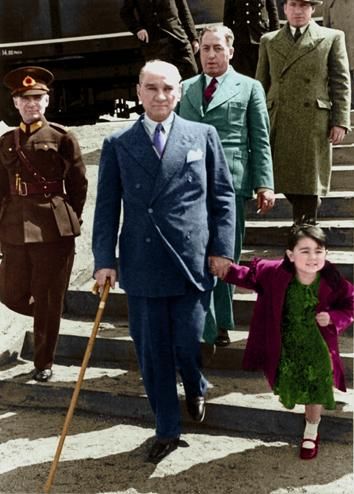  “Okul, genç beyinlere insanlığa saygıyı, millet ve ülkeye sevgiyi, bağımsızlık onurunu öğretir.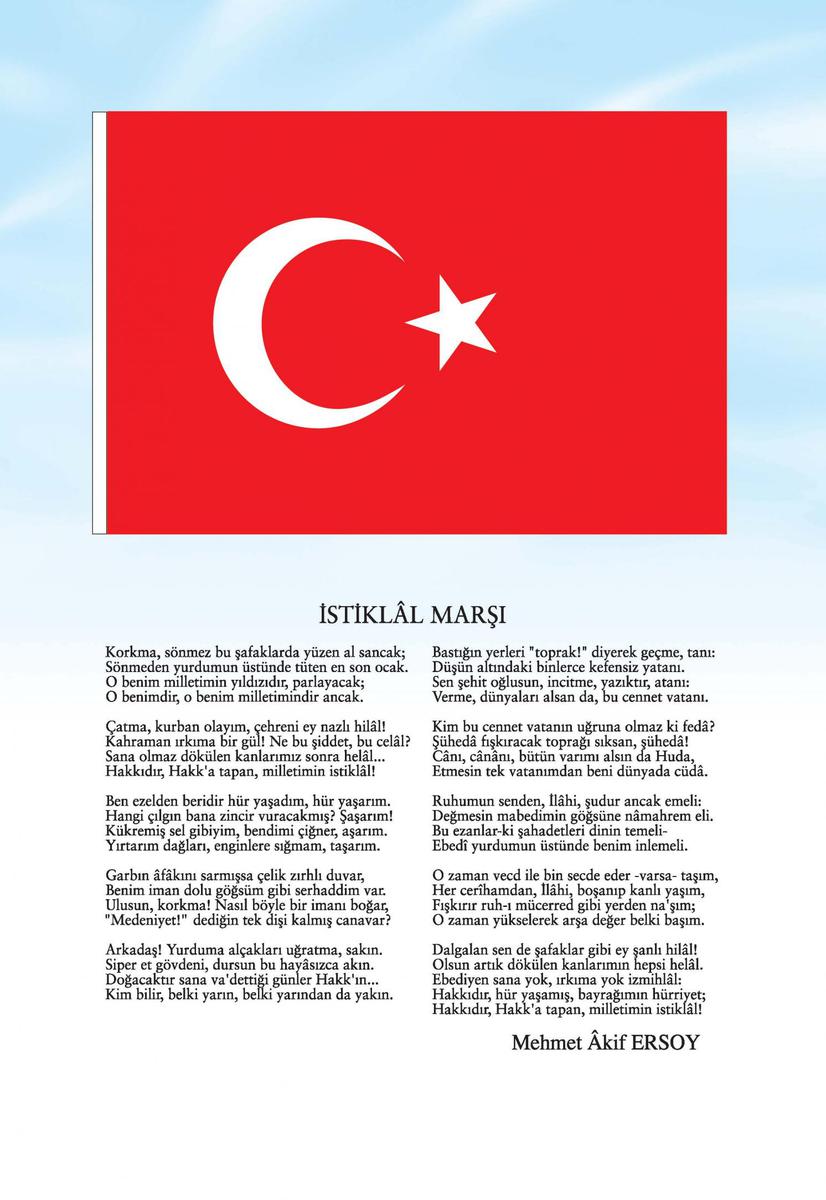 DEĞERLERİMİZSevgi,SaygıDemokrasi Eğitimi,(Eşitlik,Adalet)Farkındalık,DostlukTemizlikSorumluluk Bilinci,YardımseverlikÇevre BilinciÖğrenmeyi Öğretmek,TutumlulukOyunla Öğrenme2019-2020EĞİTİM ÖĞRETİM YILIOVACIK ŞEHİT EMRAH PEKDOĞAN ANAOKULUBRİFİNG DOSYASIPROJELERİMİZ:1.KÜÇÜK MUCİTLER BİLİM İNSANLARI2. STEM 3.KİTAP OKUYORUM GELECEĞE KOŞUYORUM ETWİNİNİNG4. SOSYAL SORUMLULUK ETKİNLİKLERİMİZTOPLAM  ALANBİNA ALANI 2mBAHÇE ALANI m2650 m2368m2282 m2Toplam 8866154Kurum Adı Ovacık Şehit Emrah Pekdoğan AnaokuluKurum Türü Bağımsız Anaokulu Kurum Kodu 752923Kurum Statüsü Kamu   Kurumda Çalışan Personel Sayısı Yönetici : 2 Öğretmen : 9Y.Hizmetli : 1(Aşçı ) Memur : 1  İşçi:2Taşeron:1İşKur:1Hizmet Alımı:1Öğrenci Sayısı 176Öğretim Şekli İkili EğitimOkulun Hizmete Giriş Tarihi 18 Aralık 2013KURUM İLETİŞİM BİLGİLERİKURUM İLETİŞİM BİLGİLERİKurum telefon /                        	                (0318)3333038Kurum telefon /                        	                (0318)3333038Kurum Web Adresi	                                 osepanaokulu.meb.k12.trKurum Web Adresi	                                 osepanaokulu.meb.k12.trKurum mail adresi	                                752923meb.k12.trKurum mail adresi	                                752923meb.k12.trKurum Müdürü	                         Nur ERDEM                      Kurum Müdürü	                         Nur ERDEM                      Kurum Müdür Yard.	                       Adil VURAL                  Kurum Müdür Yard.	                       Adil VURAL                  